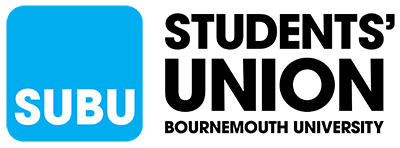 16/10/19Funding Committee Meeting  Clubs and societies have several possible funding streams open to them including fundraising, sponsorships and applying to SUBU for funding.  SUBU Funding meetings are held to discuss funding requests that have been received.  These are conducting weekly in the first time and fortnight in the second and third and students from the club or society are invited to inform the discussion.Present through morning meeting:  Lea Ediale (SU VP Activities), Jen Caldwell (Clubs & Societies Coordinator)Present through afternoon meeting:  Lea Ediale (SU VP Activities), Jen Caldwell (Clubs & Societies Coordinator), Kerry Dean (Head of Student Participation), Irfan Zaman (Head of Student Engagement)Funding Requested:NAME OF CLUB/SOCIETY Forbes List SocietyFunding was requested for: Videographer and Flyer PrintingThe decisions made were based on the following discussions.  The President, Cameron Mordi-Semple was in attendance:Videographer was beneficial for the Society, and that they lecture could be used for future promotional material around the society.This is new society that will be appealing to an audience of 250 people.The club will take part in the 5* scheme.The club plans to be sustainable in the future, these costs are just to get up and running.The total funding requested was agreed and approved by all funding committee members present.NAME OF CLUB/SOCIETY QuidditchFunding was requested for: 2 competitions – South Coast Cup and Southern Cup feesThe decisions made were based on the following discussions.  Quidditch were not in attendance:The club would be using their members own money to cover travel costs.The club funds would be used for equipment and training requirements.As we pay Sports Clubs competition fees on occasion, it was agreed that this would be acceptable.We will not be expecting to fund these again, as we are expecting all the members all 20 to have paid online. This should help going forward to cover competition fees.The total funding requested was agreed and approved by all funding committee members present.NAME OF CLUB/SOCIETY Ultimate FrisbeeFunding was requested for: SKUNKS tournament entries – annual event.The decisions made were based on the following discussions.  Ultimate Frisbee were not in attendance:£10 of the request was a voluntary donation to MIND – SUBU cannot fund other charities.The Society are currently in debt – mainly due to last years’ club damaging the minibus. The current committee were not aware of this, and did not know that the expenses had been added to their budget.This sounds like a great event for 20 students in Brighton, and they have the opportunity to see and take part in an indoor Frisbee tournament. The accommodation is already covered through staying at Brighton students’ accommodation.Members will be paying for their own travel.Part of the funding requested was agreed and approved by all funding committee members present.AFTERNOON MEETINGNAME OF CLUB/SOCIETY Go KartingFunding was requested for: Taster Sessions and Try-Outs and QualifiersThe decisions made were based on the following discussions.  Go Karting’s President Dennis was in attendance:£750 requested - Go Karting is a very expensive sport that not every student will have the opportunity to try out. This funding would help subsidise the expensive fees and help students decide if they want to join the club or not.This event needs to be widely advertised – not just Facebook. It needs to be accessible to everyone.£2800 is a huge amount of money for competitions, we understand that this is a very expensive sport.£1200 is for Try-outs for 20 people. After that 8 people will pay £480 each to enter. We are aware that the students competing will also be paying for their own travel and accommodation in The total funding requested was not agreed and approved by all funding committee members present.New Clubs and Societies Approved today were:FILLFILLClub	Amount RequestedAmount approvedForbes List Society£40£40Forbes List Society£59£59Quidditch£75£75Quidditch£140£140Ultimate Frisbee£110£100Go Karting£750£750Go Karting £2800£1200